The address of Searchlight Community Centre is Kingston Road, New Malden KT3 3RX.If you have any questions, please contact Charlotte Richardson (club leader) on 07508 079102 or Charlielikesmarmite@gmail.com Date/TimeActivityLocation/Where?Subs/CostThursday 14th September7:30-9:30pmDoubles Pool Tournament 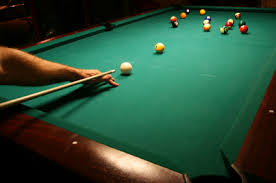 & Music QuizSearchlight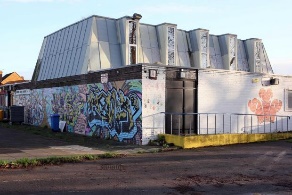 £4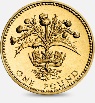 Thursday 28th September7:30-9:30pmBowling Trip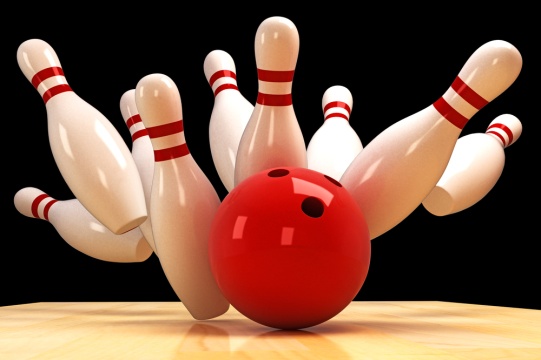 Kingston Odeon, The Rotunda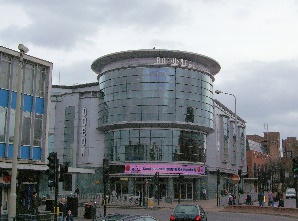 £10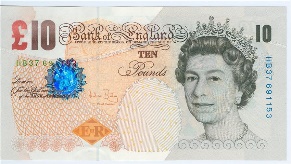 Thursday 12th October7:30-9:30pmFilm Night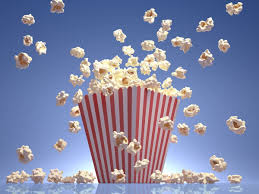 Searchlight£4Thursday 26th October7:30-9:30pmHalloween Cooking: Pumpkin Pie & Telling Ghost Stories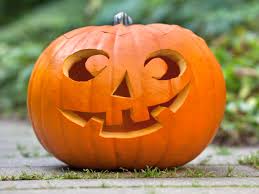 Searchlight£4Thursday 9th November7:30-9:30pmBonfire Night: Toasting Marshmallows and Stuffing the Guy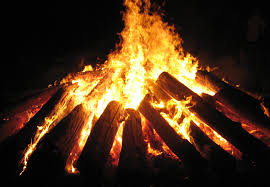 Searchlight£4Thursday 23rd November7:30-9:30pmCooking: Cupcakes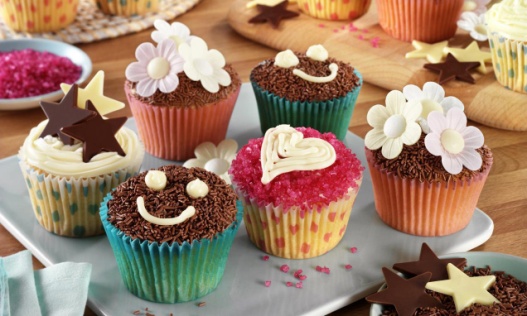 Searchlight£4Thursday 14th December7:00-9:00pmChristmas meal & Secret Santa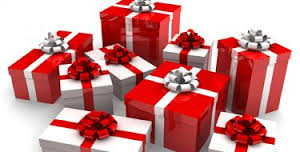 The Foutain Pub, 120 Malden Road, KT3 6DD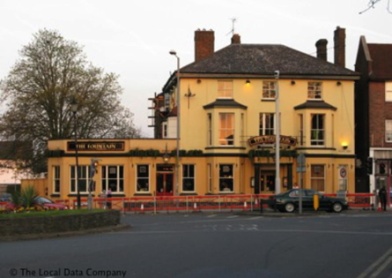 £15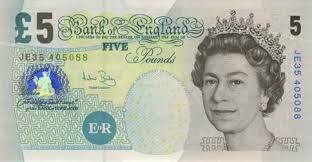 